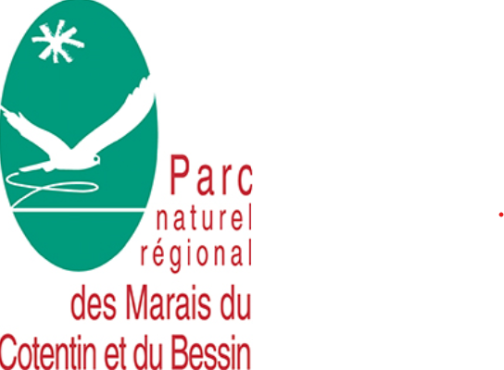 Fiche de renseignements Nom :……………………………………………………………………………………………………………………………………………………..Prénom : .………………………………………………………….………………………………………………...………………………………... Adresse : …...………………………………………………………………………………………………………………………………………….Adresse mail: ……...…………………………………………………………………………………………...............………………………….Numéro de téléphone : …...……………………………………………………………………………………………………………………Signature : ………………………………………..Acceptez-vous d’accueillir les familles du défi dans votre jardin ?    Oui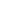 Non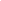 Seriez-vous intéressé(e) par la création d’une mare dans votre jardin ?    Oui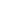 NonSeriez-vous intéressé(e) par la fabrication d’abris pour les insectes ?    OuiNonSeriez-vous intéressé(e) par la plantation d’arbre(s), d’une haie dans votre jardin ?    OuiNonSeriez-vous intéressé(e) par la création et l’installation d’abris à hérisson dans votre jardin ?    OuiNonParticiperez-vous à une animation sur le sol (protection des insectes, fleurs et arbres mellifères, vivaces pour couvrir le sol) ?    OuiNonUne sortie crépusculaire pour aborder la biodiversité serait-elle attrayante pour vous ? 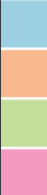     OuiNonSeriez-vous prêt à installer des aménagements pour les oiseaux dans votre jardin ?    OuiNonSouhaitez-vous participez au défi ?    OuiNon